PENGARUH PERILAKU ORGANISASI TERHADAP KINERJA PEGAWAI DINAS KOMUNIKASI DAN INFORMATIKA KOTA BANDUNG Disusun Oleh:Nayunda Oktaviani PutriNPM: 162010005SKRIPSI Diajukan untuk memenuhi syarat dalam menempuh ujian sidang sarjana strata satu (S1) pada progam studi administrasi publik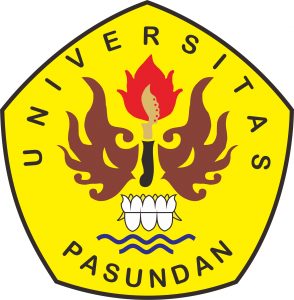 PROGRAM STUDI ADMINISTRASI PUBLIKFAKULTAS ILMU SOSIAL DAN POLITIKUNIVERSITAS PASUNDANBANDUNG2020